Дистант. 2 ОИИ. Домашнее задание от 6.05.20.  Квартсекстаккорд: Б64, М64.Фото:Достроить второе обращение - квртсекстаккорд - к большому и малому трезвучиям, построенным от звуков "ре", "ми". 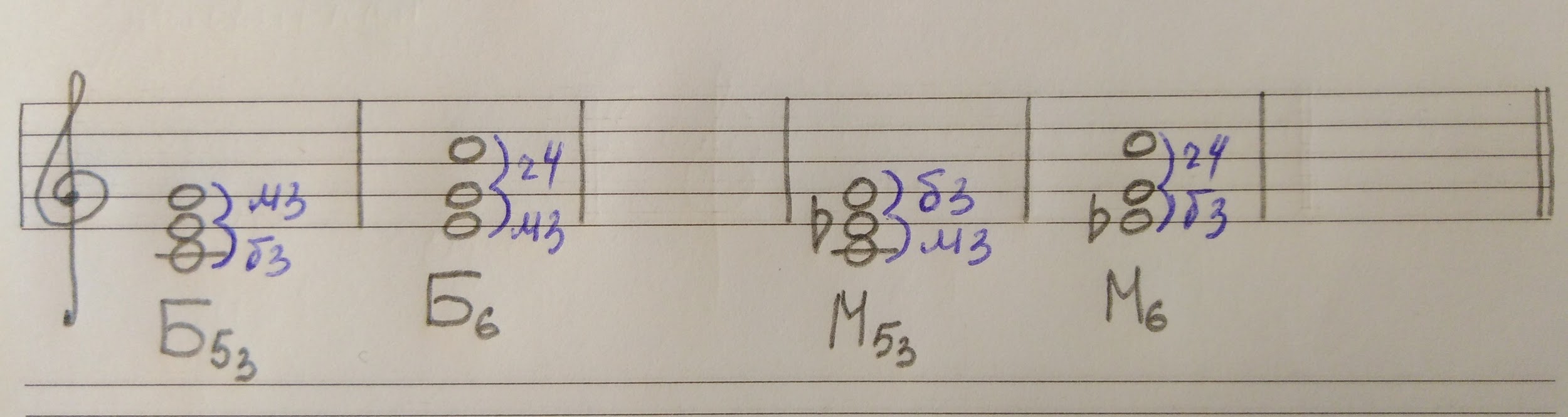 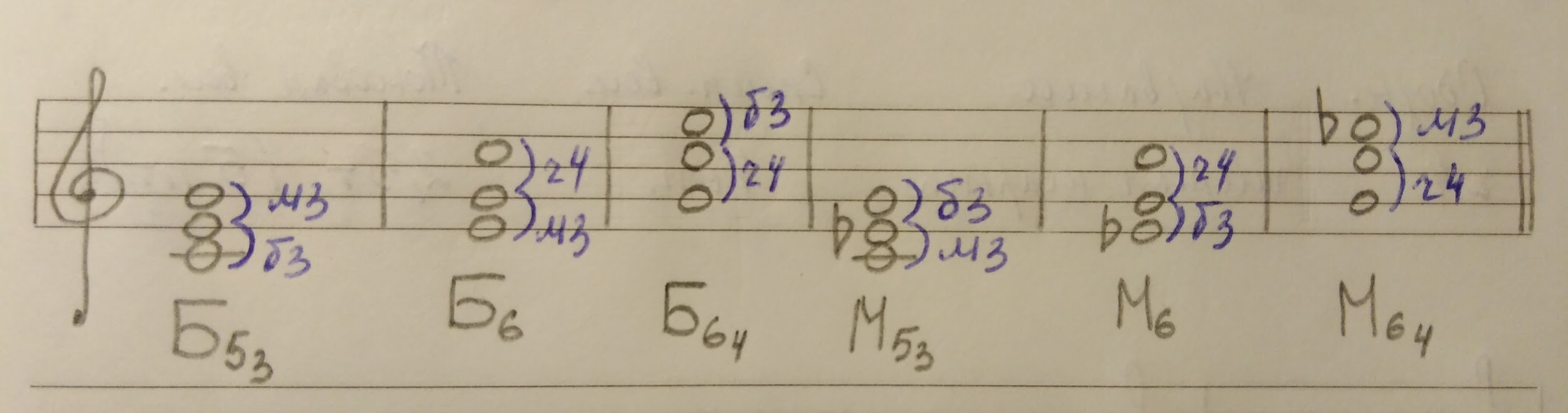 Перепишите себе в тетрадь интервальный состав квартсекстаккордов: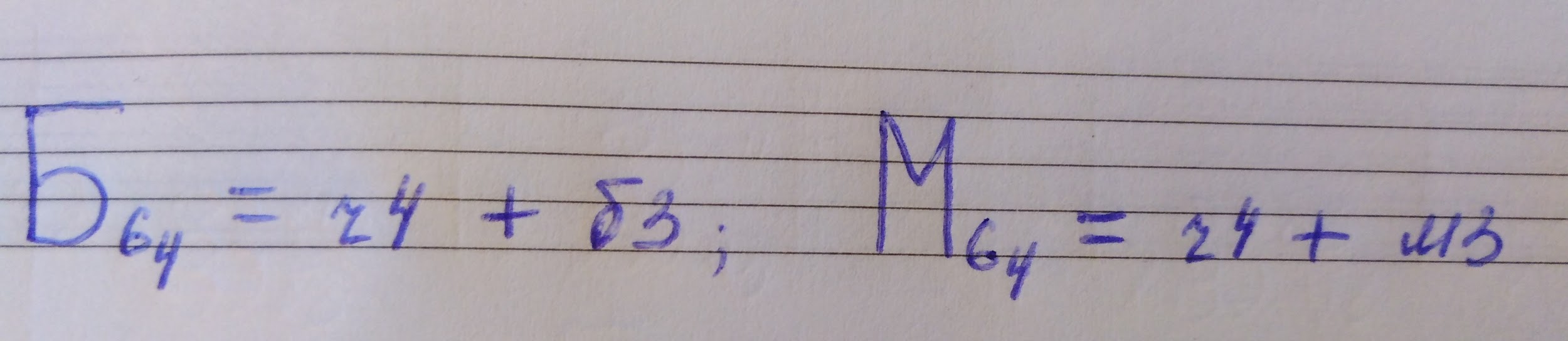 Номер 109.Видео:(Работаем с 2-мя строчками и репризой). 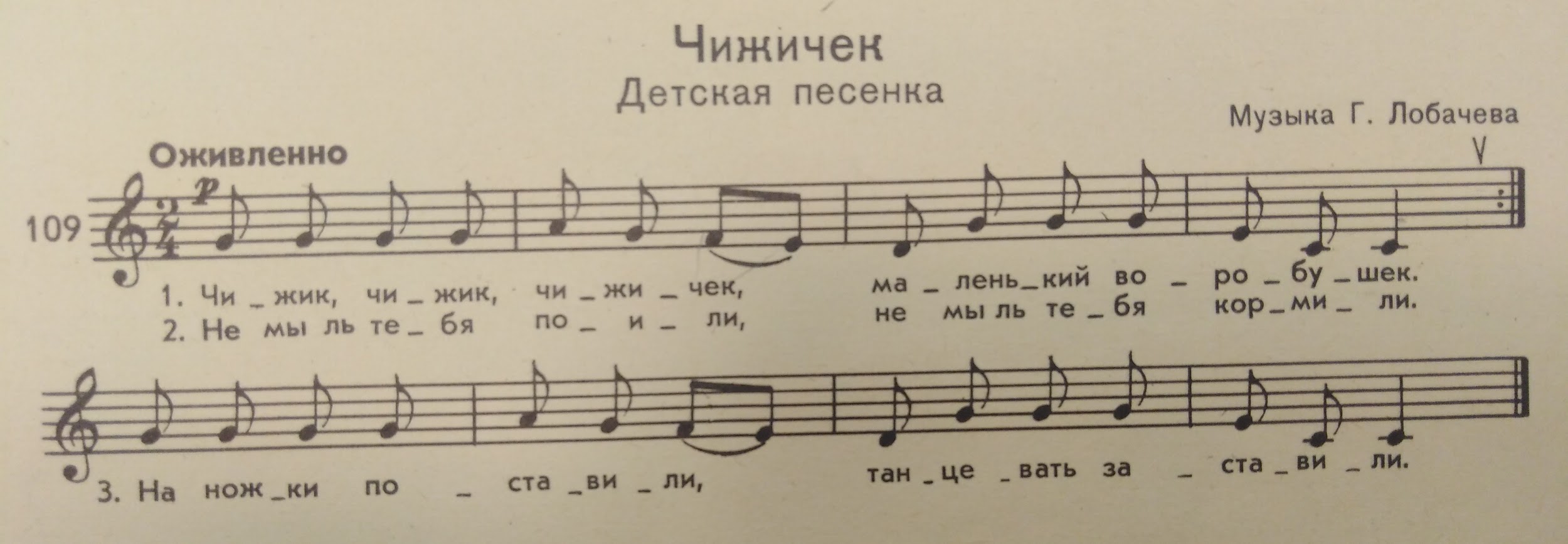 сольмизация + тактирование;сольмизация + дирижирование. Упражнение:Перепишите себе в тетрадь.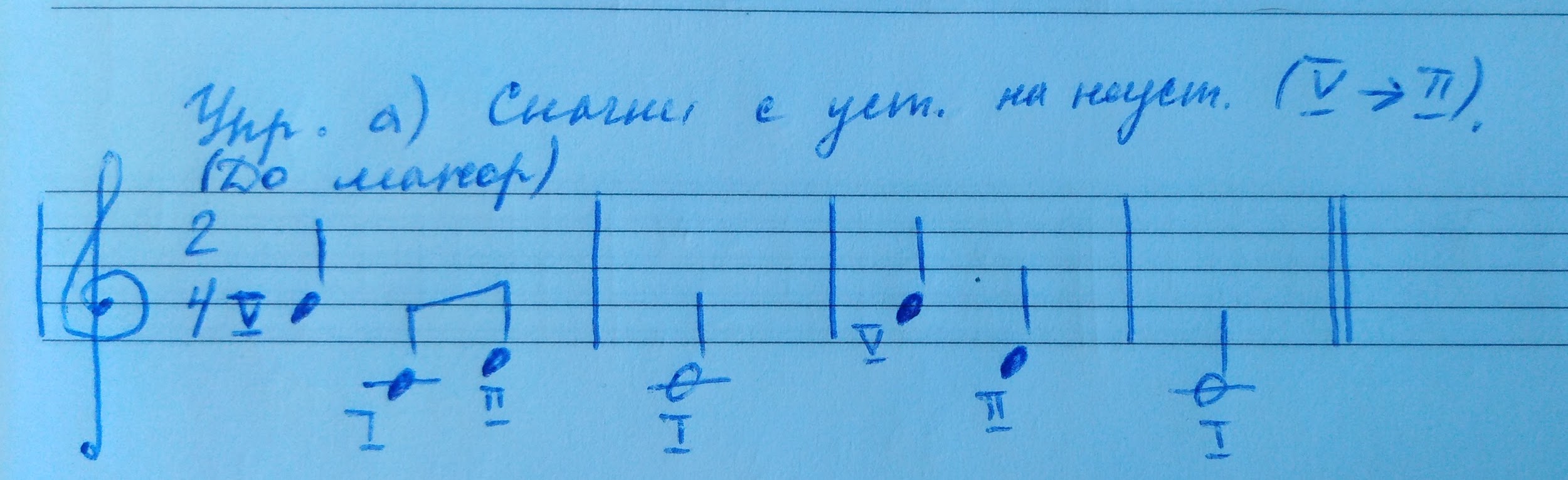 читать ритм с тактированием;сольмизация с тактированием;играть на клавиатуре в ритме + интонировать.Сдавать пока не надо! Уст. ступени в Соль мажоре и ми миноре.I - III - V - III - Iпроизносить нотками;играть на клавиатуре и петь.Сдавать пока не надо!Номер 115.читать ритм + тактирование;читать ритм + дирижирование.Сдавать пока не надо!❗В Н И М А Н И Е ❗Требования к контрольной работе будут отправлены в беседу в WhatsApp.